Vlada Crne Gore                                                                                                                             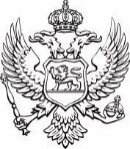 Ministarstvo ekonomskog razvoja i turizma                      Služba za pravne poslove, finansije i tehničku podršku Spisak zarada javnih funkcionera Ministarstva ekonomskog razvoja i turizma – Septembar 2023. god.R. br.Ime i prezimeFunkcijaNeto iznos (€)Bruto iznos (€)1.Goran Đurovićministar1.917,412.581,882.Armend Milladržavni sekretar1.532,492.028,033.Milica Musovićv.d. sekretarka1.086,001.385,61Dragana Jovićsekretarka182,39215,854.Olivera Blagojević-Popovićgeneralna direktorica1.316.201.735.955.Aleksandra Gardašević-Slavuljicageneralna direktorica1.365,981.788,466.Jasna Božovićgeneralna direktorica1.196,021.543,927.Jovana Krunićv.d. generalna direktorica1.276.971.678,948.Vladimir Vukajlovićgeneralni direktor1.516,742.027,449.Ivana Janković-Mijanovićgeneralna direktorica1.162,391.512,4110.Renata Milutinovićgeneralna direktorica1.297,151.689.44